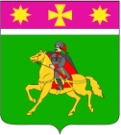 СОВЕТПолтавского сельского поселенияКрасноармейского районаРЕШЕНИЕот 26.07.2023                                                                                                                              №52/1                                                    станица ПолтавскаяО внесении изменений в решение Совета Полтавского сельского  поселения Красноармейского района от 21 ноября 2019 года  №5/1 «Об установлении земельного налога в Полтавском сельском поселении Красноармейского района»В соответствии с пунктом 1 статьи 397 Налогового кодекса Российской          Федерации, статьей 26 Устава Полтавского сельского поселения Красноармейского района, Совет Полтавского сельского поселения Красноармейского    района Р Е Ш И Л:1. Внести в решение Совета Полтавского сельского поселения Красноармейского района от 21 ноября 2019 года №5/1 «Об установлении земельного налога в Полтавском сельском поселении Красноармейского района» следующие изменения:1) в пункте 1 Решения исключить слова «и сроки» после слов «определить налоговые ставки, порядок»;2) пункт 4 Решения изложить в новой редакции:«Налогоплательщиками-организациями земельный налог (авансовые платежи по налогу) уплачивается в сроки, установленные Налоговым кодексом Российской Федерации.Сумма налога (сумма авансового платежа по налогу) налогоплательщиками-организациями исчисляется самостоятельно по истечении первого, второго и третьего квартала текущего налогового периода как одна четвертая налоговой ставки процентной доли кадастровой стоимости земельного участка.Налогоплательщики - физические лица уплачивают налог по итогам налогового периода на основании налогового уведомления в срок, установленный пунктом 1 статьи 397 Налогового кодекса Российской Федерации.».2. Главе Полтавского сельского поселения Красноармейского района обеспечить опубликование настоящего решения в газете «Голос правды», а также разместить на официальном сайте администрации Полтавского сельского поселения Красноармейского района в информационно-телекоммуникационной сети «Интернет», копию настоящего решения направить в Межрайонную инспекцию Федеральной налоговой службы России № 11 по Краснодарскому краю.3. Настоящее решение вступает в силу со дня его официального опубликования и распространяется на правоотношения, возникшие с 1 января 2023 года.Председатель Совета Полтавского сельского поселенияКрасноармейского района				                                                      Н.Б. МинаеваГлава Полтавского сельского поселенияКрасноармейского района		          				                             В.А. Побожий